Courage Paragraph Assignment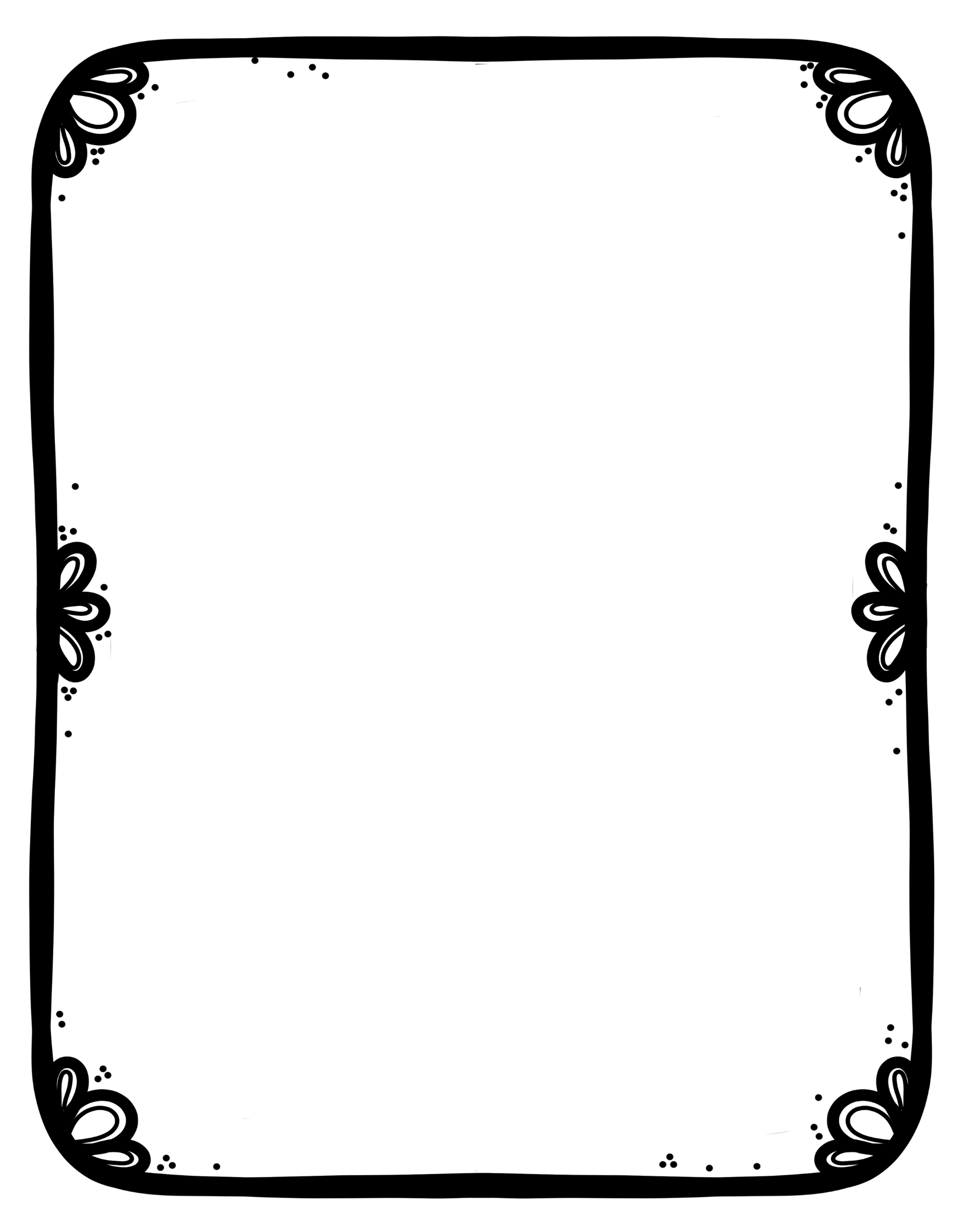 1 ParagraphWhat to do: For this assignment you will be writing one paragraph that answers the question: What is courage? This is your chance to demonstrate all that you have learned about courage and really impress me. Think back to all the different fiction and non-fiction stories about courage we have read and watched in class. There are endless examples! Step One: Let’s brainstorm the different stories of courage we listened to, read and watched.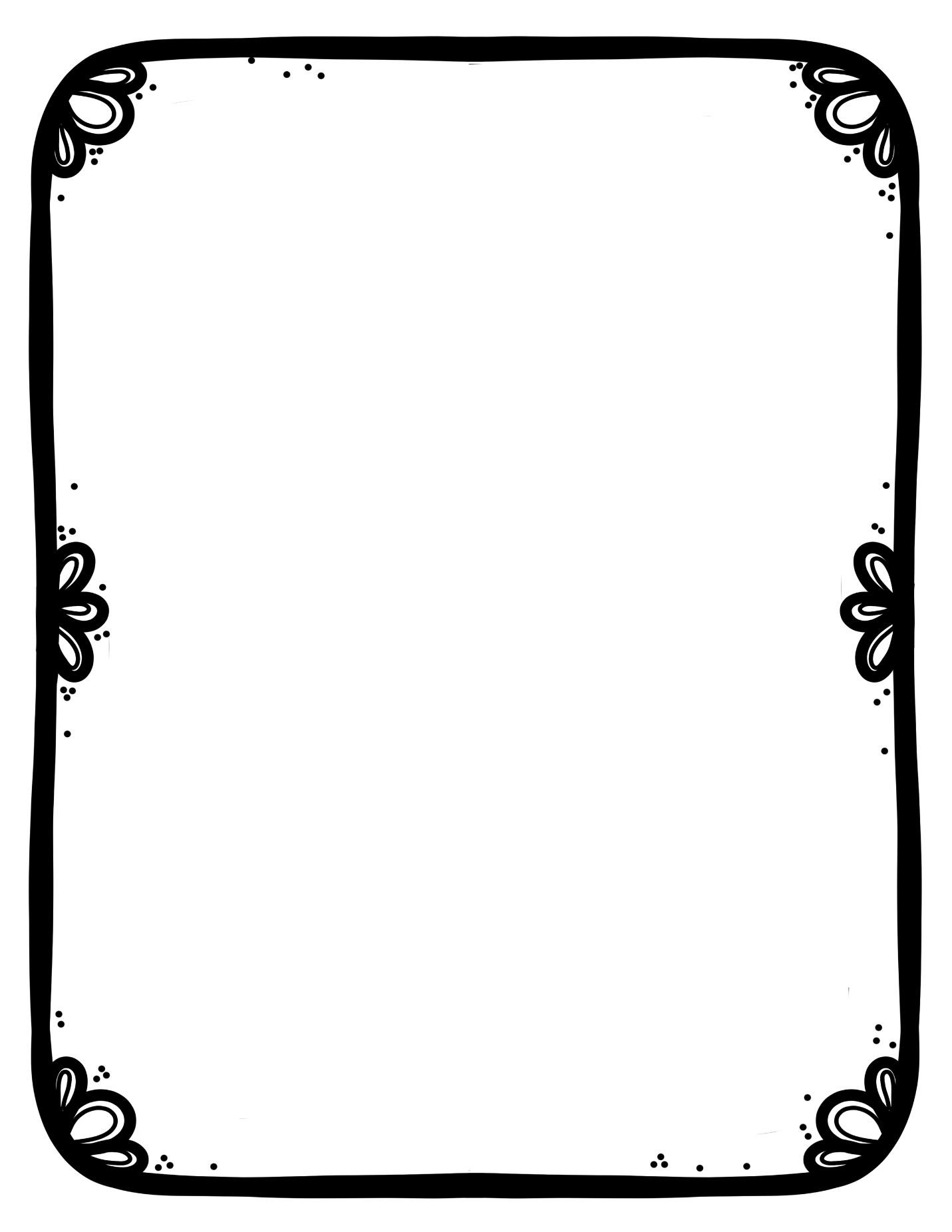     Step Two: Write your topic sentence. Your topic sentence will answer the question: What is Courage?Topic Sentence: Courage is…____________________________________________________________________________________________________________________Step Three: Write down 3 supporting details that help you prove your topic sentence. These are your fiction and non-fiction examples.__________________________________________________________________________________________________________________________________________Step Four: Write your concluding sentence. Your concluding sentence re-states your topic sentence, but in a different way! (In conclusion, As you can see, All in all)Concluding Sentence:____________________________________________________________________________________________________________________Courage Paragraph Assignment2 ParagraphsWhat to do: For this assignment you will be writing two paragraphs that answer the question: What is courage? This is your chance to demonstrate all that you have learned about courage and really impress me. Think back to all the different fiction and non-fiction stories about courage we have read and watched in class. There are endless examples! Step One: Let’s brainstorm the different stories of courage we listened to, read and watched.Paragraph #1:Step Two: Write your topic sentence. Your topic sentence will answer the question: What is Courage?Topic Sentence: Courage is…____________________________________________________________________________________________________________________Step Three: Write down 3 supporting details that help you prove your topic sentence. These are your fiction and non-fiction examples.__________________________________________________________________________________________________________________________________________Step Four: Write your concluding sentence. Your concluding sentence re-states your topic sentence, but in a different way! (In conclusion, As you can see, All in all)Concluding Sentence: ____________________________________________________________________________________________________________________ Paragraph #2:Step Two: Write your topic sentence. Your topic sentence will answer the question: What is Courage?Topic Sentence: Courage is…____________________________________________________________________________________________________________________Step Three: Write down 3 supporting details that help you prove your topic sentence. These are your fiction and non-fiction examples.__________________________________________________________________________________________________________________________________________Step Four: Write your concluding sentence. Your concluding sentence re-states your topic sentence, but in a different way! (In conclusion, As you can see, All in all)Concluding Sentence:____________________________________________________________________________________________________________________Courage Paragraph Assignment3 ParagraphsWhat to do: For this assignment you will be writing three paragraphs that answer the question: What is courage? This is your chance to demonstrate all that you have learned about courage and really impress me. Think back to all the different fiction and non-fiction stories about courage we have read and watched in class. There are endless examples! Step One: Let’s brainstorm the different stories of courage we listened to, read and watched.    Paragraph #1:Step Two: Write your topic sentence. Your topic sentence will answer the question: What is Courage?Topic Sentence: Courage is…____________________________________________________________________________________________________________________Step Three: Write down 3 supporting details that help you prove your topic sentence. These are your fiction and non-fiction examples.__________________________________________________________________________________________________________________________________________Step Four: Write your concluding sentence. Your concluding sentence re-states your topic sentence, but in a different way! (In conclusion, As you can see, All in all)Concluding Sentence:____________________________________________________________________________________________________________________Paragraph #2:Step Two: Write your topic sentence. Your topic sentence will answer the question: What is Courage?Topic Sentence: Courage is… ____________________________________________________________________________________________________________________Step Three: Write down 3 supporting details that help you prove your topic sentence. These are your fiction and non-fiction examples.__________________________________________________________________________________________________________________________________________Step Four: Write your concluding sentence. Your concluding sentence re-states your topic sentence, but in a different way! (In conclusion, As you can see, All in all)Concluding Sentence:____________________________________________________________________________________________________________________Paragraph #3Step Two: Write your topic sentence. Your topic sentence will answer the question: What is Courage?Topic Sentence: Courage is…____________________________________________________________________________________________________________________Step Three: Write down 3 supporting details that help you prove your topic sentence. These are your fiction and non-fiction examples.__________________________________________________________________________________________________________________________________________Step Four: Write your concluding sentence. Your concluding sentence re-states your topic sentence, but in a different way! (In conclusion, As you can see, All in all)Concluding Sentence:_________________________________________________________________________________________________________________Fiction (Imaginary)Non-Fiction (Real Life)Fiction (Imaginary)Non-Fiction (Real Life)Fiction (Imaginary)Non-Fiction (Real Life)